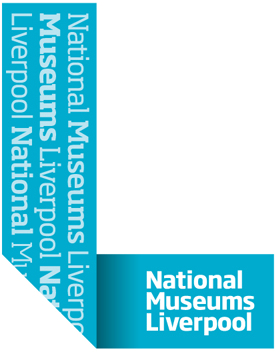 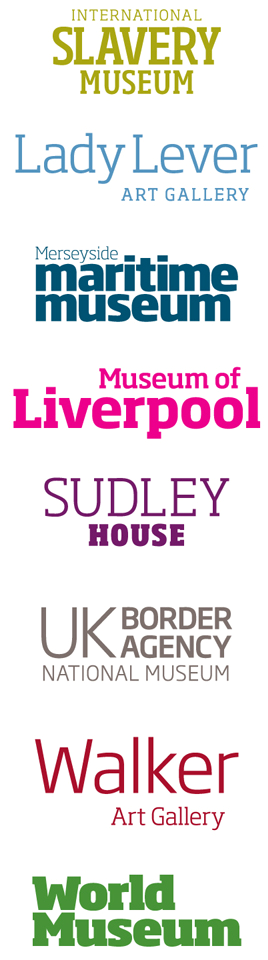 							NATIONAL MUSEUMS LIVERPOOLTicketing SolutionAuthor: Ian LindsayDate: 29/03/2017Appendix B – Requirements DetailThe following sections describe the required functionality for the Core Accounting System. Each requirement has been assigned a category using the following terminology:M – Mandatory; this requirement is fundamental to the operational requirementsHD – Highly desirable; this requirement though not mandatory will greatly assist the operational requirementsD – Desirable – this requirement is deemed a “nice to have”ENDRefDescription of RequirementPtyIndicate ComplianceNotesCore Functional RequirementsCore Functional RequirementsCore Functional Requirements1.1  OverviewOverview1.1  OverviewOverview1.1  OverviewOverview1.1.1The system must be fully integrated or fully interfaced; i.e. ticket selection, payment, etc.MYES / NO1.1.2The system must provide all screens, documentation and help (on screen and electronic/printed manuals) in UK English.MYES / NO1.2  User Security1.2  User Security1.2  User Security1.2.1User Accounts1.2.1.1The system must allow an unlimited number of “potential” users subject to licensing requirements; for example named users or concurrency.MYES / NO1.2.1.2The system must control user access via an authentication mechanism based on a unique username and password login for each user.MYES / NO1.2.1.3The system must ensure that all authentication data and the mechanism itself are protected against unauthorised access.MYES / NO1.2.1.4The system must not echo the password on screen, instead the system must display an asterisk (*) or similar character.MYES / NO1.2.1.5The system must allow the System Administrator to specify who can amend user passwords:System Admin and/or userMYES / NO1.2.1.6The system must log user access (including reporting):date last usedunsuccessful log-in attempts (username, password and workstation)MYES / NO1.2.1.7The system must log user activity; for example, by function.MYES / NO1.2.2Access ControlAccess Control1.2.2.1The system should allow for each user to be assigned to a user group; for example by job function or departmental structure/hierarchy.MYES / NO1.2.2.2The system should allow the definition of different levels of access control for each user groupMYES / NO1.2.2.3The system should provide full access control at both a functional level and a data level.HDYES / NO1.2.2.4The system must not display any function or information to which the user has not been granted access:Menus/screensTransaction types i.e. documentsTransaction data i.e. single accounts or groups of accountsStanding dataHDYES / NO1.2.2.5The system must split access control by activity:AddModify/changeDeleteEnquireReportMYES / NO1.2.2.6The system must apply the access controls to the running of standard and ad-hoc reports / enquiries as well as the core functionality.MYES / NO1.2.2.7The system should provide a configurable default user access control; for example, grant “enquire-all”, “change-none” type permissions.HDYES / NO1.3  Transaction Processing1.3  Transaction Processing1.3  Transaction Processing1.3.1The system must permit users to amend or cancel (delete or void) any transaction at any time prior to authorisation or the commitment of data to the database, subject to process and user access controls.MYES / NO1.3.2The system should provide mail-merge facilities.MYES / NO1.4  Data Entry, Validation and Lookup1.4  Data Entry, Validation and Lookup1.4  Data Entry, Validation and Lookup1.4.1Data entry should be kept to a minimum with automation being used wherever possible to reduce the number of keystrokes.HDYES / NO1.4.2The system must provide automatic validation during data entry (with ability to make corrections) MYES / NO1.4.3The system should support wildcard lookupsMYES / NO1.4.4The system must allow certain user-defined fields to be made mandatory for data input.MYES / NO1.4.5The system must provide the following input controls:data type; for example, alpha, numeric or alphanumericminimum field size; for example, at least two characterswithin range/outside limits; for example valid day within monthMYES / NO1.4.6The system should provide the following input controls:inappropriate punctuation; for example, inappropriate characters in monetary valuesrelationship with other fields; for example, start/end datesrelationship with other data already in the system; for example, transaction referenceMYES / NO1.4.7The system must provide additional integrity controls when inputting transactions:consistent transaction details (for example, line items adding up to the transaction total)MYES / NO1.4.8The system should provide consistent date handling and support the flexible input of dates; for example, 01/04/03, 01-Apr-2003, 010403, 01042003 etc.HDYES / NO1.4.9The system should provide consistent currency handling and support the flexible input of monetary amounts; for example,1000, 1000.00, 1,000 etc.HDYES / NO1.4.10The system should allow the definition of output formats for monetary values, e.g. using commas to separate £000s and putting negative numbers in bracketsHDYES / NO1.4.11The system must always display easily understood error messages whenever an input error (for example data validation) is made.MYES / NO1.5  Auditing and System Integrity1.5  Auditing and System Integrity1.5  Auditing and System Integrity1.5.1Audit LogAudit Log1.5.1.1The system must provide comprehensive auditing facilities covering all data entry and user activity.MYES / NO1.5.1.2The system must record sufficient information to permit users and external auditors to check easily the completeness of the audit trail.MYES / NO1.5.1.3The audit trail/log must record as a minimum:username/passworddate/time stampall relevant transaction dataall relevant standing dataMYES / NO1.5.1.4In particular, audit trails relating to the transfer of information between applications must exist in a form to assist manual troubleshooting should discrepancies occur. MYES / NO1.5.1.5The system must record all attempted security violations.MYES / NO1.5.2System SecuritySystem Security1.5.2.1The system must prevent users from amending the audit trail data.MYES / NO1.6  Archiving1.6  Archiving1.6  Archiving1.6.1The system must provide the System Administrator comprehensive archiving facilities to allow data which is no longer required on a day-to-day basis to be summarised and removed from the main application database.HDYES / NO1.6.2The system must allow all data to be archived:Transaction dataStanding dataHDYES / NO1.6.3The system should allow archived data to be viewed and reported on.HDYES / NO1.6.4The system must provide facilities to allow archived data to be restored.HDYES / NO1.6.5The system must ensure that the integrity of the system is not compromised after archive (for example, orphaned records, transactions out of step with balances).MYES / NO1.7 Enquiries1.7 Enquiries1.7 Enquiries1.7.1The system must provide ad-hoc enquiry facilities across all data, subject to user access control.MYES / NO1.7.2The system should allow the user to define search/filtering criteria; for example:namefirst line of address or post-codedescriptiondate range; for example, input date, due date, payment dateMYES / NO1.7.3The system should allow searches based on partial codes. Note that it should be possible to use ‘wildcards’ in searches in any position of the code, replacing leading as well as trailing characters if required.HDYES / NO1.7.4All enquiry screens should have the ability to scroll forwards and backwards when looking at more information than will fit in a single window.HDYES / NO1.8.  Reporting1.8.  Reporting1.8.  Reporting1.8.1Report WriterReport Writer1.8.1.1The system must provide either a built- in report writer or integrate with an industry standard stand-alone reporting application capable of reporting across all data, subject to user access controlMYES / NO1.8.1.2The report writer should be intuitive, user-friendly and functionally rich and allow relative novices to construct useful reports. It is essential that these data processing/reporting routines may be defined without specialist programming knowledge. In other words, the skills to define these processes may be acquired by any PC literate user with appropriate training; for example, the use of drag and drop layout tools, dropdown lists of valid fields and formula wizards etc.MYES / NO1.8.1.3The system must not permit the report writer to update the database.MYES / NO1.8.1.4The system should provide a web browser based version of the report writer- with restricted access and drill downMYES / NO1.8.1.5The system must be delivered with a suite of reports.MYES / NO1.8.1.6The report writer should be capable of reporting on:transaction datastanding datacurrent year and periodsMYES / NO1.8.2Building ReportsBuilding Reports1.8.2.1The report writer must be provided with a graphical interface to allow drag/drop and WYSIWYG editing/page layout.MYES / NO1.8.2.2The report writer should allow a report to be fitted to a page; i.e. a single page or to page width.MYES / NO1.8.2.3The report writer should allow the merging of data and/or calculating results from different fields or dimensions.HDYES / NO1.8.2.4The report writer should allow data to be grouped and/or sorted.HDYES / NO1.8.2.5The report writer should allow details to be suppressed and support the printing of summary information such as:sub-totals and totalsitem/line countsHDYES / NO1.8.2.6The report writer should support the definition of conditional logic; for example, display all negative numbers in brackets, italics or coloured red.HDYES / NO1.8.2.7The report writer should support headers and footersHDYES / NO1.8.2.8The report writer should be able to create bar charts and graphs.HDYES / NO1.8.2.9The report writer should be able to format reports as:Columnartabular orswitch format within a pageHDYES / NO1.8.3Running ReportsRunning Reports1.8.3.1The system should allow reports to be run on demand or scheduled (individual and suites of reports) to run at specified times/daysHDYES / NO1.8.3.2The report writer should allow reports to be directed to:A screenA printerA network drivedirectly into Microsoft Excel in a format which allows further interrogationan email address; either manually or automaticallyMYES / NO1.8.3.3The report writer should allow a report to be previewed on screen before onward distribution.HDYES / NO1.8.3.4The report writer should allow the full width of the report to be displayed on screen when previewing.HDYES / NO2  Technical Requirements2  Technical Requirements2  Technical Requirements2.1  General Design/ Architecture2.1  General Design/ Architecture2.1  General Design/ Architecture2.1.1The system must stamp all transactions with the user name and a date/ time stamp.MYES / NO2.2 Help and Documentation2.2 Help and Documentation2.2 Help and Documentation2.2.1The system should provide online context sensitive help at the following levels:whole screen levelindividual field levelHDYES / NO2.2.2The system should allow any help screen to be printed in a convenient format.HDYES / NO2.2.3The online help should include a step-by-step training guide.HDYES / NO2.2.4All user documentation should be provided in both hard-copy format and electronic (PDF/word) formatHDYES / NO2.2.5The documentation should include worked examples.HDYES / NO2.3 User Interface2.3 User Interface2.3 User Interface2.3.1The system must offer the ability to navigate seamlessly between different functional areas with a consistent look and feel and without the need to logout and log back in.MYES / NO2.3.2The system should provide fast navigation of menu paths.HDYES / NO2.3.3As far as possible the interface should be consistent with Microsoft Office suite applications in terms of toolbars etc.HDYES / NO2.3.4The system must be compatible with applications to assist the visually impaired.MYES / NO2.3.5The system must be compatible with applications to assist users who are unable to use a keyboardMYES / NO2.3.6The system should provide access to certain functions via a web browser interfaceHDYES / NO2.4 Interoperability2.4 Interoperability2.4 Interoperability2.4.1Exporting DataExporting Data2.4.1.1The system must be capable of exporting data to other systems from any module; for example address mail merge and sales downloads.MYES / NO2.4.1.2The system must support the following export file formats:CSV text fileASCII text fileXML messageMicrosoft ExcelMicrosoft WordMicrosoft Outlook/ExchangeMYES / NO2.4.2Importing DataImporting Data2.4.2.1The system must be capable of importing data from other systems.MYES / NO2.4.2.2The system must support the following import file formats:CSV text fileASCII text fileXML messageMicrosoft ExcelMYES / NO2.4.2.3When importing data, the system should provide the same validation as if the data had been keyed directly into the system by a user via a standard transaction screen.HDYES / NO2.4.3InterfacingInterfacing2.4.3.1The system must support an application program interface (API) to allow the system to both receive transactions from other systems and to post transactions to other systems.MYES / NO2.4.3.2The system must be capable of generating return messages to provide two-way interface support.MYES / NO2.4.3.3The system should allow automatic real time interfaces as well as batch interfaces.HDYES / NO2.4.3.4The system should provide a facility to allow the amendment (view and update) of rejected interface files before re-submission, subject to access controls.HDYES / NO2.4.3.5The system must be configurable to prevent the same transactions being posted more than once but also allow resubmission.MYES / NO2.4.3.6The system should allow sequence controls on all interface filesHDYES / NO2.4.3.7The system must provide a full audit trail of all interface records (including amendments to files) both on-line and to file output.MYES / NO2.5 Data Retention2.5 Data Retention2.5 Data Retention2.5.1The system should be able to hold at least 10 prior years of transaction data online.HDYES / NO2.6 Data Integrity and Recovery2.6 Data Integrity and Recovery2.6 Data Integrity and Recovery2.6.1For hosted solutions - The system must have a fully documented IT disaster recovery plan. This must include details for rebuilding all components of the service; for example, Operating System installation and configuration, Back-Office installation and tuning etc.MYES / NO2.6.2The system must provide facilities to enable recovery and rollback in the event of a database corruption and to notify the System Administrator of results. The maximum rollback must be no more than one working day but, the ability to rollback several days to the point of corruption is required.MYES / NO2.6.3The system must provide a facility to restore the system to a known state in the event of any software or hardware failure. This must be no older than the previous day’s backup, and must be completed within no more than 24 hours of the failure of normal operation.MYES / NO2.6.4The system must provide automated backup and recovery procedures that allow for regular backup of all or selected records in its data repository.MYES / NO2.6.5The system must only allow users with administrative privileges to restore from backup. Full integrity of the data must be maintained after the restore.MYES / NO2.6.6The system must allow users with administrative privileges to roll-forward the system from a backup to a more recent state, maintaining full integrity of the data.MYES / NO2.6.7The system must maintain data integrity.MYES / NO2.6.8The system should offer built-in error recovery procedures.DYES / NO2.6.9The system should offer end-to-end tracking of faults.DYES / NO2.7 Performance Requirements2.7 Performance Requirements2.7 Performance Requirements2.7.1The system should be scalable such that it can offer a target response time for all online processing excl of one second. The proposed standard is:90% of all response times to be one second or less98% of all response times to be three seconds or less100% of all response times to be five seconds or lessHDYES / NO2.7.2The system should allow printing of all reports to be in background mode and should not affect the performance of the system or access to it.MYES / NO2.8 Implementation Procedures2.8 Implementation Procedures2.8 Implementation Procedures2.8.1The system must be delivered with comprehensive technical and user documentation in both printed and electronic form.MYES / NO2.8.2The system must be delivered with a formal training programme.MYES / NO2.8.3The system must be implemented using a formal implementation methodology.MYES / NO2.8.4The system must be delivered with configuration management tools.MYES / NO2.8.5The system must be capable of integrating with other complementary systems; for example by means of an integration framework.MYES / NOTicketingTicketingTicketingTicketing3.1 Overview3.1 Overview3.1 Overview3.1.1Simple and intuitive to useMYES / NO3.1.2Able to categorise ticketed events as exhibition, educational, groups, corporate, etc. and report by event typeMYES / NO3.1.3Able to allocate venue, space and resource to the ticketed eventHDYES / NO3.1.4Can set ticket capacities on each event by ticket typeHDYES / NO3.1.5Unique references automatically applied to each booking/purchaseMYES / NO3.1.6Gift Aid – can allow an added donation and collect the necessary information for NML to claim Gift Aid.MYES / NO3.1.7API with membership database (raisers edge) and corporate database (Priava)HDYES / NO3.1.8Can automatically apply membership discount to tickets via membership code inputMYES / NO3.1.9Can specify and apply discount to groups, e.g. corporate membersMYES / NO3.1.10Can apply other discount codes/promotional offersMYES / NO3.1.11Can sell online and in venue (via EPOS solution), in venue pop-up shop (via EPOS/tablet solution) and box office (via till point and via PC). Please provide details of hardware requirements and costs (inc ticket printing hardware)MYES / NO3.1.12When creating an event can select dates/times for a run of the same ticketed offer to copy and paste information across multiple bookings for easeMYES / NO3.1.13Comprehensive CRM with fields that can be reported onMYES / NO3.1.14Able to mail merge from CRM to e-shot via Mail Chimp ideally and/or similar mass mail out solution. Please specify which solutions you currently integrate with.MYES / NO3.1.15Can store information about a booking - e.g. emails, pdfs, notesHDYES / NO3.1.16Can set up timed admissions and with restricted capacity ticketing per timeslot/event. With ticket capacity left available to sell being highly visible to sales team in venue and box office and to the customer via online.MYES / NO3.1.17Can set capacities for online sales separate to venue sales to allow for walk up sales. With the ability to release unsold online sales to general admissions easily to maximise salesMYES / NO3.1.18Able to set timed offers to automatically apply as required.HDYES / NO3.1.19Able to interface with Verteda Epos solution to enable ticket and merchandise sales from single till point. Please detail how this can be achieved/what needs to be consideredHDYES / NO3.1.20Online and in venue payment via World Pay merchant services. If World pay is not supported please specify merchant services supported.HDYES / NO3.1.21Integrated PDQ/PED for credit/debit card salesMYES / NO3.1.22A range of templates to enable easy design of branded tickets including images if required and additional text/information.MYES / NO3.1.23Can create seating layouts to ticket allocation, e.g. theatre styleMYES / NO3.1.24Diary view of ticketed events - including by venue or by date range MYES / NO3.1.25Diary view can be filtered to view every ‘Sat’ for example in a month periodHDYES / NO3.1.26Comprehensive suite of reports including all financial and sales information, capacities, sales splits, sales by event type, ticket type, merchandise sales, gift aid, VAT, post code analysis.MYES / NO3.1.27Barcode scanning option from e-ticket on mobile phone. Hardware requirements and costs to be detailed for scanning in tickets at point of entryMYES / NO3.1.28Barcode not Jpeg or gif and does not infringe current patent by ‘ticket to go’.HDYES / NO3.1.29Reports can be exported into multiple formats including Excel and pdf MYES / NO3.1.30Branded NML web front end for seamless customer online ticket purchase. Able to set up branded online site for each NML venue.  Details on how this is achieved requiredMYES / NO3.1.31Detail if kiosk options are available for ticket sales and/or ticket collection HDYES / NO3.1.32Payment options - to include cash, card, contactless pay, pay pal, invoiceMYES / NO3.1.33Able to identify fields as essential to ensure full data captureMYES / NO3.1.34Able to use for free ticketed events as well as paid for eventsMYES / NO3.1.35Robust solution that will withstand large customer sales processing demand both online and in venue without reducing speed or failing.MYES / NO3.1.36Clear and intuitive customer journey – minimal clicks to order tickets, and an intuitive layout.MYES / NO3.1.37Can sell multiple ticket options – can offer tickets for tours and other events as part of bundles or upsell in a way that retains a smooth and intuitive customer journey. MYES / NO3.1.38Dynamic pricing – able to differentiate several different tiers prices according to demand, in a transparent and understandable way for customers.HDYES / NO3.1.39Capacity limiting – able to set limits on the number of tickets any one customer can buy.MYES / NO3.1.40Pre-sale capability – able to offer pre-sales to designated groups of people.MYES / NO3.1.41Defence against secondary selling – must have a way of minimising secondary selling.HDYES / NO3.1.42International sales – must allow international customers to purchase tickets easily (both individuals and groups).HDYES / NO3.1.43Limited capacity signalling – able to show on website when tickets for a certain time or day are limited or sold out.MYES / NO3.1.44Real-time ticket and capacity monitoring – teams in the museum able to see how many people have booked tickets for which slot in real time (for both exhibition entry and tours).MYES / NO3.1.45In-venue ticket sales – allowing teams across all NML venues to sell tickets using the same solution, or something directly integrated with that solution, to allow for effective real-time capacity monitoring.MYES / NO3.1.46Group bookings facility – bookings system for schools, groups and travel trade.MYES / NO3.1.47Group bookings information capture – able to store information such as access requirements, notes etc.MYES / NO3.1.48Statistical reporting – able to easily produce comprehensive statistical reports, including dashboards, and visitor profile information, that can be exported into multiple formats.MYES / NO3.1.49Multi-venue – able to rollout ticketing solution across six venues.MYES / NO3.1.50Ticket website – either a white label site, or ticketing software that will easily integrate with a ticket page on our website. White label site must be mobile responsiveMYES / NO3.1.51Access control – scanners for checking tickets, and the tickets themselves (either e-tickets or physical tickets).MYES / NO3.1.52Mobile compatible tickets – paperless tickets accessible by smartphone.MYES / NO3.1.53Postcode look up – for ease of data collection.HDYES / NO3.1.54PCI compliance – solution meets PCI compliance requirements for all online, in venue and box office sales.MYES / NO3.1.55Third party ticket sales allocation. Able to allocate tickets to third party agents to sell using system generated barcodes to ensure robust access controlsHDYES / NO3.1.56Membership sales. Able to sell membership directly and feed data back to current Risers Edge membership database.HDYES / NO3.1.57Able to issue individual barcodes for each person in a group booking to ensure robust access controlsMYES / NO3.1.58Able to produce online  analytics, e.g. drop off rate, basket abandonmentHDYES / NO3.1.59Offer donation or round up option when purchasing a ticketHDYES / NO3.1.60Able to effectively manage customers wishing to change tickets/dates/times/lost tickets to minimise fraud and maximise customer service MYES / NO3.1.61Able to add customers to a waiting list if required.HDYES / NO3.1.62Able to flexibly add and remove a booking fee based on where the ticket is purchase. For example online fee, in venue no fee. Fee to be clearly display for online transactions.MYES / NO3.1.63Set times tickets go off sale for a time slot or ticket type.MYES / NO3.1.64Ability to add marketing questions to online sales  i.e. How did they find us HDYES / NO3.1.65Easy to configure in venue ticket sales screensMYES / NO3.1.66Offline functionality – able to set parameters to continue to sell tickets in the event the solution goes offline. When solution goes back online the background upload doesn’t slow the solution down.MYES / NOEvent Booking ManagementEvent Booking ManagementEvent Booking ManagementEvent Booking ManagementEvent Booking Management4.1 Overview4.1 Overview4.1 Overview4.1.1Simple and intuitive to useHDYES / NO4.1.2Categorise bookings as educational, groups, corporate, public programme etc. and be able to report on these.HDYES / NO4.1.3Able to allocate venue, space and resource to the bookingHDYES / NO4.1.4Can set capacities on resources to avoid double bookingHDYES / NO4.1.5Unique references applied to each booking/purchaseHDYES / NO4.1.6API with membership database (Raisers edge)HDYES / NO4.1.7Can specify discount to groups, e.g. corporate members, schools member, standard membersHDYES / NO4.1.8Can select dates/times for a run of the same event to copy and paste information across multiple bookings for easeHDYES / NO4.1.9Able to mail merge from CRM to e-shotHDYES / NO4.1.10Can store information about a booking - e.g. emails, pdfs, notesHDYES / NO4.1.11Can set up general admissions, timed admissions and restricted capacity ticketing and a combination of all of theseHDYES / NO4.1.12Can set different capacities based on dates/times of the same eventHDYES / NO4.1.13Letter templates for group bookingsHDYES / NO4.1.14Diary view - including by venue, by date range, by day, week, month, and able to filterHDYES / NO4.1.15Diary view can be filtered to view every ‘Sat’ for example in a month periodHDYES / NO4.1.16At a glance diary view to enable you to hover over an event and view the details including capacitiesHDYES / NO4.1.17Able to update status of the event with multiple unlimited options e.g. provisional, enquiry, confirmed, contract send etc.HDYES / NO4.1.18Able to run different types of bookings/events sheets. E.g. showing financials and without financials so these can be tailored for end userHDYES / NO4.1.19Can allocate 'set up' times to a booking to reserve space, not included in ticket booking timeHDYES / NO4.1.20Can show which user has booked the space to allow for internal follow upHDYES / NO4.1.21Able to operate across multi-sited operationHDYES / NO4.1.22Able to identify fields as essential to ensure full data captureHDYES / NO4.1.23Able to produce events sheet to detail all ticketing for an event, any spaces booked and resources requiredHDYES / NO4.1.24Bookings can be made in real time HDYES / NO4.1.25Able to make a booking across more than one venueHDYES / NO4.1.26Can split big group down into smaller groups which are numbered e.g. group 1, 2  etc.HDYES / NO4.1.27Clear itinerary produced for large group  that makes it clear which group is doing what event, where and when.HDYES / NO4.1.28Alerts when due to be a double booking in one particular room or for one particular sessionHDYES / NO4.1.29Can send confirmation letters to contact that has booked - automatically generates an email.HDYES / NO4.1.30Differentiates between numbers of children and numbers of adults in any one group and report on these per event/activityHDYES / NO4.1.31Allows for NML to carry out ongoing configuration i.e. sessions, add rooms etc.HDYES / NO4.1.32Has a notes fieldHDYES / NO4.1.33Within corporate/educational categories able to further categorise - multiple bespoke categoriesHDYES / NO4.1.34Able to allocate ticket sales for multiple client bookings to individual party bookings - to meet Christmas booking requirementsHDYES / NO4.1.35Allows for front of house staff to easily enter unbooked groups and individuals into the system as they arrive  HDYES / NO4.1.36Staff should be able to set parameters for the event e.g. number of places, alerts when is nearly full etc.HDYES / NO4.1.37Waiting list for places should be able to be addedHDYES / NO4.1.38Can the room diaries by synced with outlook?HDYES / NO4.1.39Teachers able to check availability for schools sessions online
HDYES / NO4.1.40Can confirmation email be generated from the system with event detail in main body of email?HDYES / NO4.1.41Can staff that are allocated to each session receive email notification or notification through outlook diaries that they are booked for sessionsHDYES / NO4.2Reporting4.2.1Allows NML to report on all data fields and to combine data fields to produce reports. HDYES / NO4.1.2Comprehensive set of reports, able to report based on multiple fields HDYES / NO4.1.2Reports can be exported into multiple formats including Excel and pdf HDYES / NO4.2.4Number of school childrenHDYES / NO4.2.5Number of school children taking part in museum led activitiesHDYES / NO4.2.6Number of school children just taking part in general visitHDYES / NO4.2.7Number of primary schoolsHDYES / NO4.2.8Number of secondary schoolsHDYES / NO4.2.9Number of further educationHDYES / NO4.2.10Number of higher educationHDYES / NO4.2.11Report on key stages of the schoolHDYES / NO4.2.12Number of adult groups coming inHDYES / NO4.2.13Can report on address & postcodeHDYES / NO4.2.14Can report on Local Education AuthorityHDYES / NO4.3Interface4.3.1Easy to use, friendly and customisableHDYES / NO4.3.2Not too many levels appearing but be able to flick between different parts of the information and retrieve information easilyHDYES / NO4.3.3Can easily see availability of different rooms / sessions on different daysHDYES / NO4.3.4Can filter down the venue or activity levels so can look at just one specific area and add in other areas as the booking progressesHDYES / NO4.3.5Can easily see when a group is cancelledHDYES / NO4.3.6Can view based on bookings in venue and also on a diary across all venues. HDYES / NO4.3.7Can interface to Sage X3 financial systems within NMLDYES / NO4.3.8Can keep a record of which groups have paid and which need to pay.HDYES / NO4.3.9Can automate invoices, take payment by credit/debit card, cash, pay palHDYES / NO4.3.10Can store multiple contact names against one organisationHDYES / NO4.3.11Can store contact details of those booking and track their previous visits to NML.  This could be used as basis for making future bookings if details are stored.HDYES / NO4.3.12Contact data can be extracted to use for communications via letter, mail shots, mail chimp ideally or other mass mail out solution. (please specify).HDYES / NO4.3.13Key Information to be captured for each booking:School/Group BookingsBooking reference School informationName of school/groupContactAddressSchool/group Telephone numberSchool/group email addressAge of children / studentsNumber of leaders/ adultsNumber of children / studentsAdditional information – special educational needs etc. Date of visitArrival TimeDeparture TimeNML venue (with option to add more than one visit)Activity (with option to add more than one activity) Room where activity takes placeActivity timesActivity visitors (how many visitors are taking part in each activity at any one time)Teacher led or museum / gallery ledName of staff leading the sessionPublic programme sessionDate of sessionSession start timeSession end timeRoom session is taking placeName of sessionType of sessionSession description (can this text be exported into word document or excel formulas for use on website and marketing materials)Number of participating adultsNumber of participating children (under 18s)Bookings facility - for individuals to sign upHDYES / NOCRMCRMCRMCRMCRM5.1 Overview5.1 Overview5.1 Overview5.1.1Simple and intuitive to useMYES / NO5.1.2Constituents – add, classify and store individuals and organisations of all kindsMYES / NO5.1.3API with membership database (raisers edge)MYES / NO5.1.4Able to mail merge from CRM to e-shot via Mail Chimp ideally or other similar mass mail out solution. (please specify)MYES / NO5.1.5Can store information about a booking - e.g. emails, pdfs, notesMYES / NO5.1.6Comprehensive set of reports, able to report based on multiple fields Example reports requiredMYES / NO5.1.7Reports can be exported into multiple formats including Excel and pdf MYES / NO5.1.8Able to operate across multi-sited operationMYES / NO5.1.9Able to identify fields as essential to ensure full data captureMYES / NO5.1.10Gifts – add and store all kinds of gifts: grants, gifts in kind, recurring gifts, cheques, cash etc.MYES / NO5.1.11Actions – store all interactions with a constituentMYES / NO5.1.12Manage Campaigns, funds and appealsMYES / NO5.1.13Flexible and simple to use queries. MYES / NO5.1.14Able to sort CRM and select specific category to e-shot, e.g. Art Gallery exhibition visitors, members etc.MYES / NO5.1.15Batch adding (gifts, actions, etc.) from excel documents. HDYES / NO5.1.16Global adding and change tool – for example for adding groups of people to events. HDYES / NO5.1.17Custom configuration e.g. tables, attributes, international address rules, membership customisation, gift letters etc. Allowing following information to be captured: multiple addresses and contact details, relationships (both individuals and organisations), appeals, notes, gifts (including separation of grants, gifts in kind, recurring gifts, cheques, cash etc.), attributes, media items, actions, honour/memorial details, volunteer details, prospect details, membership details, events.MYES / NO5.2.18To be able to flick between different parts of the information and retrieve information easilyHDYES / NO